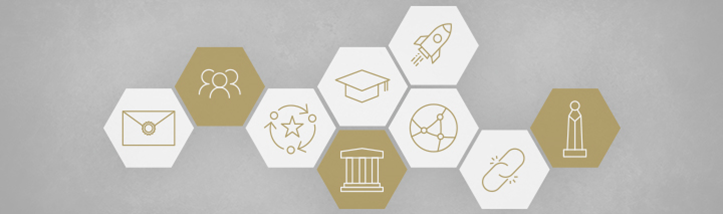 Funk FoundationValentinskamp 1820354 Hamburg
GermanyYour Contact:Ms Diana LumnitzTel. +49 (0)40 3591 4956Fax +49 (0)40 3591 473 956d.lumnitz@funk-stiftung.orgDateProject nameProject no. Grant period from untilTotal funding amount      €      €      €      €The Funk Foundation only disburses payments following a drawdown request as per page 2. To ease planning, we kindly ask you to draw up a concrete payment plan for the entire project term before the grant period has started. Planning changes can be made during the course of the project. However, the Funk Foundation must be notified immediately of any such changes.The Funk Foundation only transfers funds following an explicit request and written proof of attainment of the milestone concerned (sample form available). All funding requirements stated in the payment plan must be requested from the Funk Foundation four weeks in advance. To do so, please complete the ‘Drawdown’ and ‘Bank details’ sections of this form. If it becomes necessary to deviate from the payment plan, please immediately adjust and resubmit the plan.All sample forms are available on the Foundation’s website at www.funk-stiftung.org/Application for Funding/Information for Applicants.Tranche no. Tranche no. Disbursement dateFunding1      €2      €3      €4      €5      €6      €7      €8      €Total funding amountTotal funding amountTotal funding amount      €Place, dateApplicant’s signature Project manager’s signature